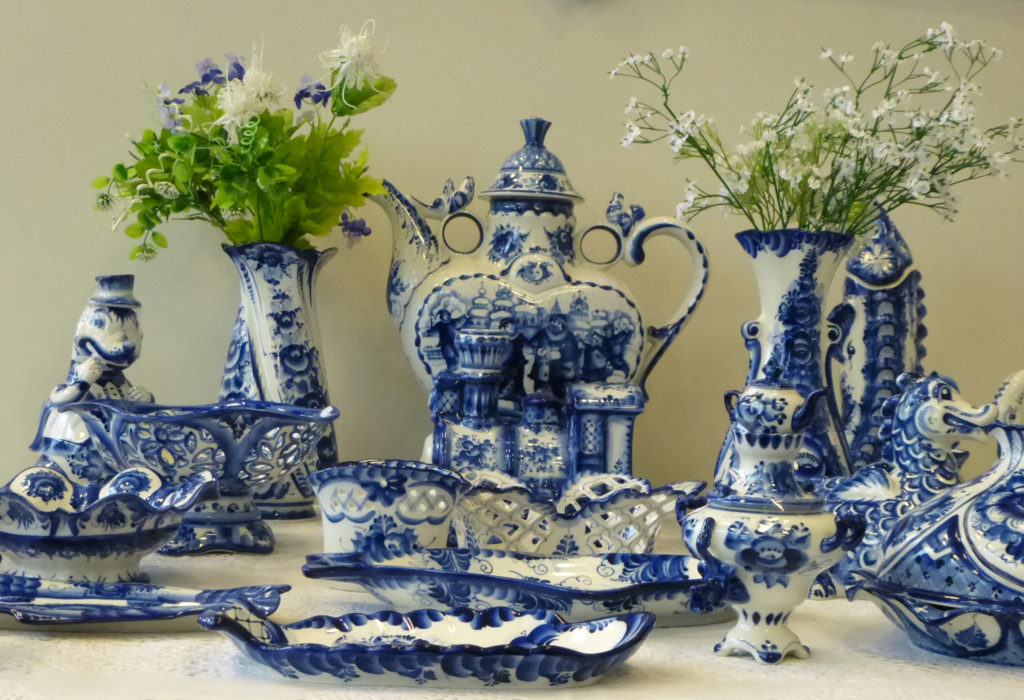  Появление изысканной гжельской росписи вызвало настоящий фурор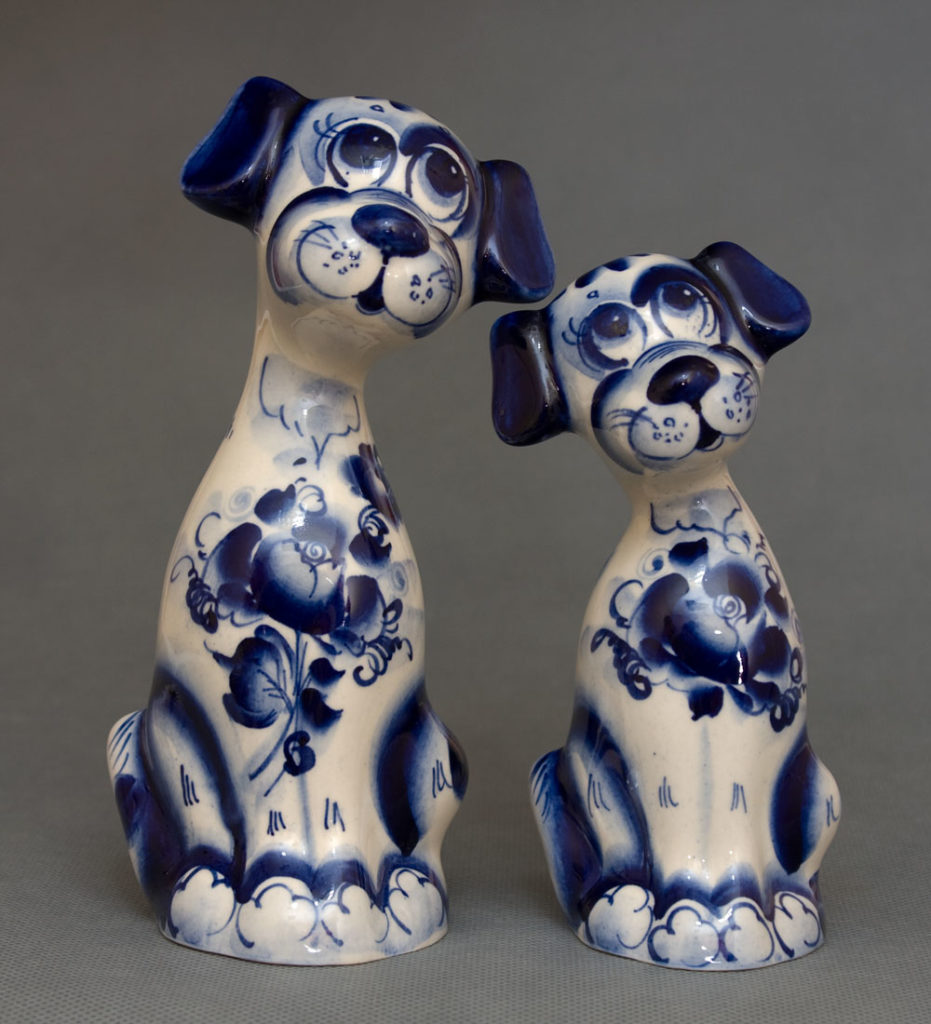 Современные мастера создают такие вот оригинальные игрушки-фигурки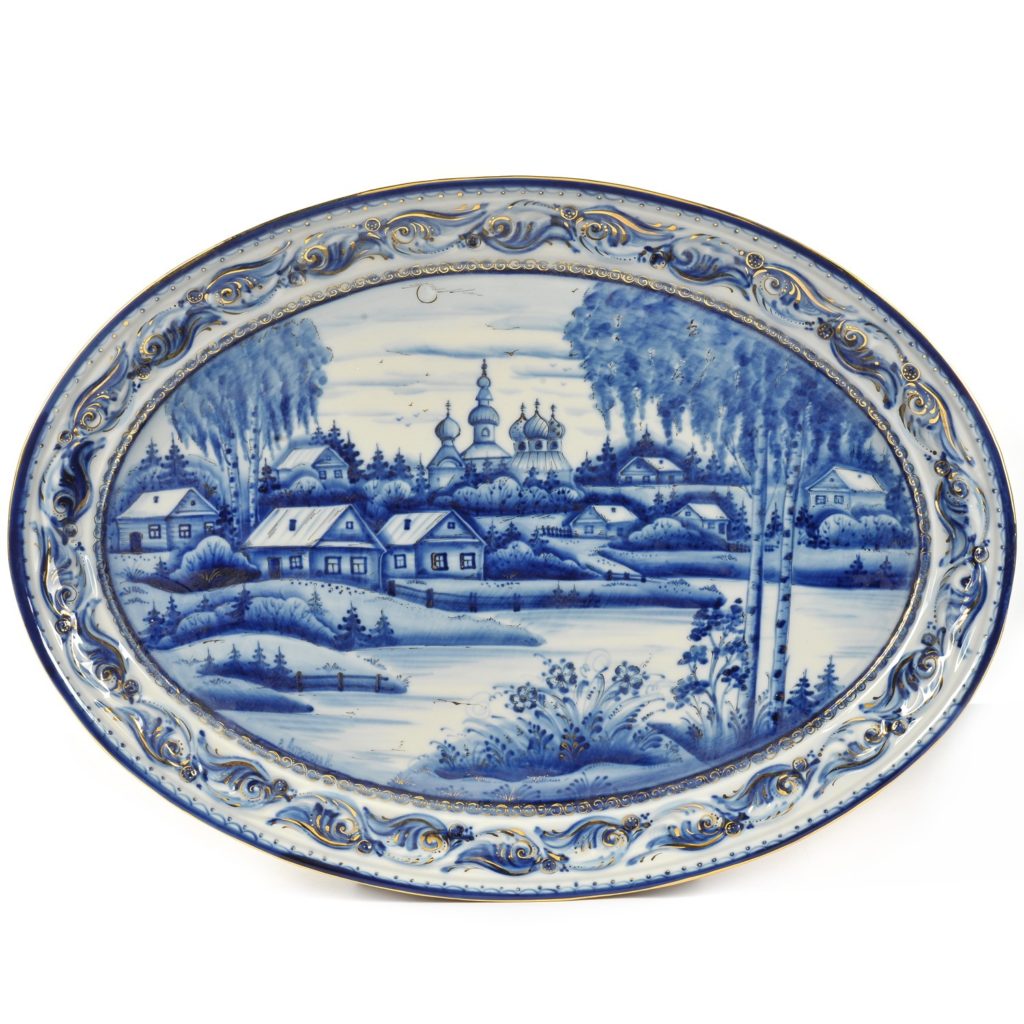 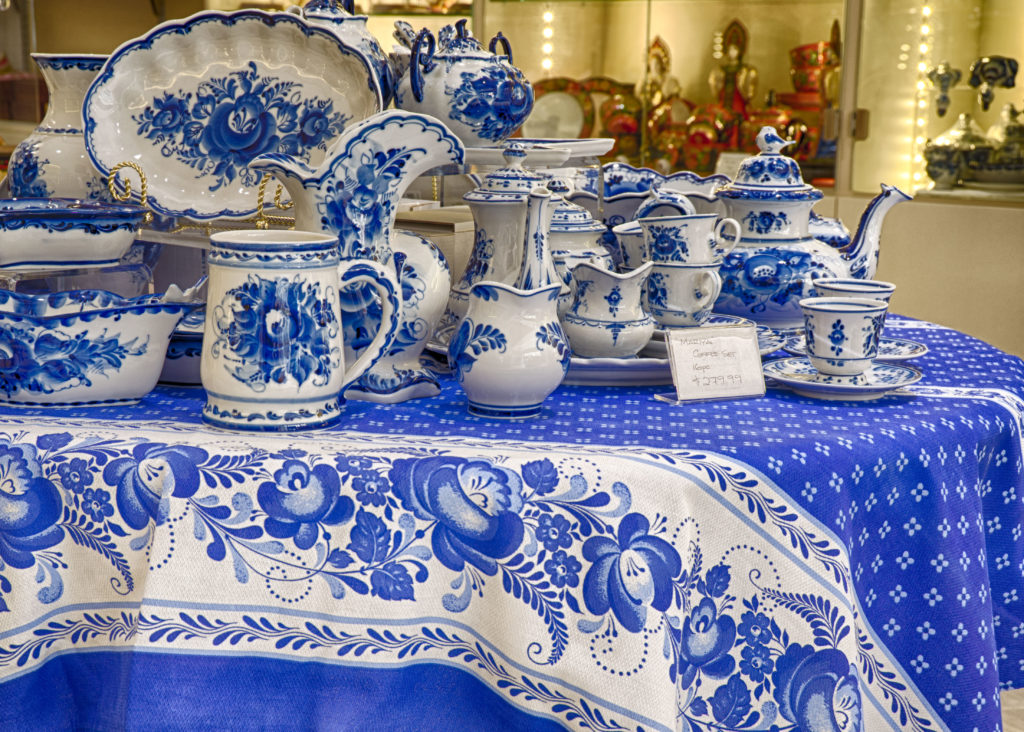 Посуда, расписанная гжелью, стала появляться в богатых домах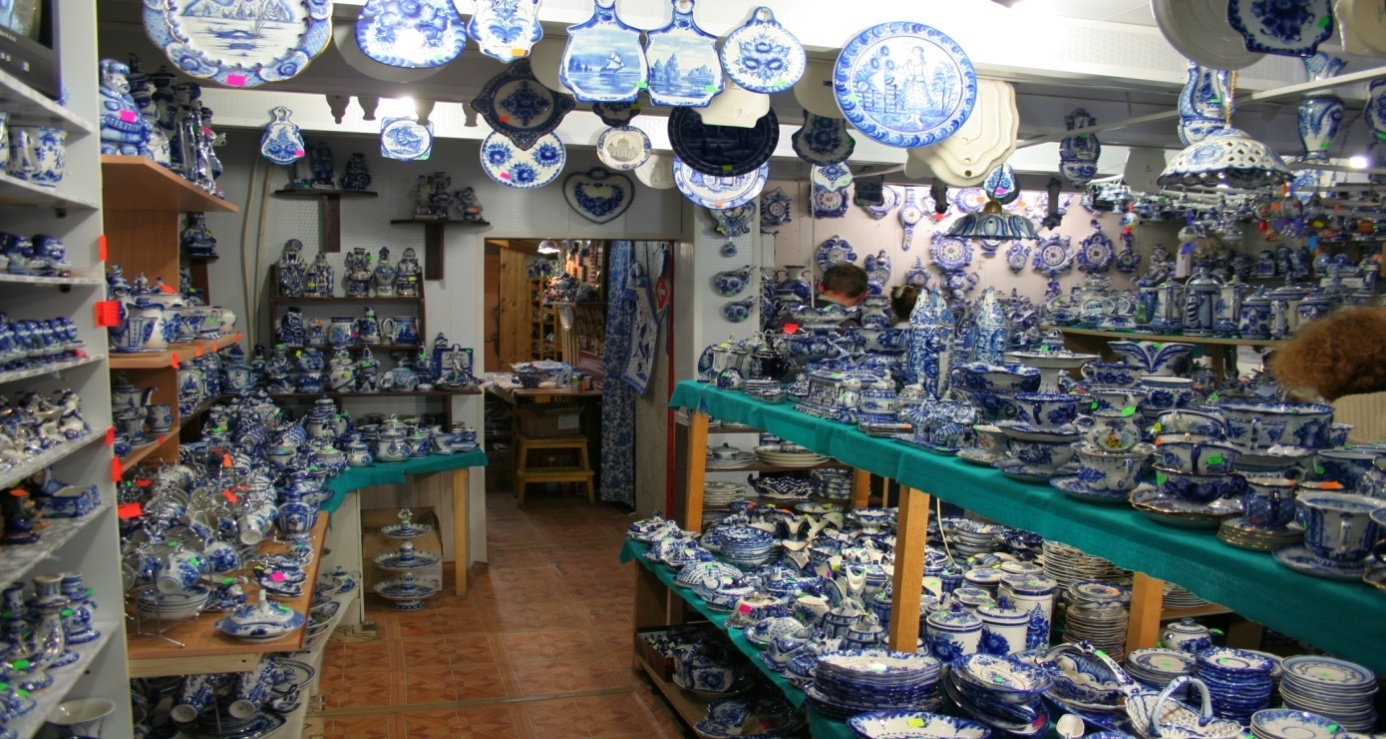 Магазин посуды ,, ГЖЕЛЬ ,, в Подмосковье